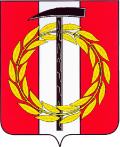 АДМИНИСТРАЦИЯ КОПЕЙСКОГО ГОРОДСКОГО ОКРУГАЧЕЛЯБИНСКОЙ ОБЛАСТИР А С П О Р Я Ж Е Н И Еот 26.01.2021 № 32-рВ соответствии с Федеральными законами от 10 декабря 1995 года          № 196-ФЗ «О безопасности дорожного движения», от 08 ноября 2007 года       № 257-ФЗ «Об автомобильных дорогах и дорожной деятельности в Российской Федерации и о внесении изменений в отдельные законодательные акты Российской Федерации», от 06 октября 2003 года № 131-ФЗ «Об общих принципах организации местного самоуправления в Российской Федерации»,  учитывая Акт обследования от 03.06.2020 и на основании Устава муниципального образования «Копейский городской округ»:1. Временно ограничить движение транспортных средств и пешеходов по объекту «Дамба на реке Чумляк в с. Калачево»,  на период проведения обследования объекта «Дамба на реке Чумляк в с. Калачево» специализированной организацией.2. Муниципальному учреждению «Городская служба заказчика» (Антонов И.В.) по согласованию с ОГИБДД ОМВД России по городу Копейску организовать установку дорожных знаков, ограничивающих движение транспортных средств и пешеходов по объекту «Дамба на реке Чумляк в            с. Калачево».3. Рекомендовать Отделу МВД России по городу Копейску (Ботов Е.В.) обеспечить контроль за соблюдением водителями автомобильного транспорта, установленных ограничений.4. Отделу пресс - службы администрации Копейского городского округа (Евдокимова В.И.) разместить настоящее распоряжение на сайте администрации Копейского городского округа в сети Интернет.5. Контроль исполнения настоящего распоряжения возложить на первого заместителя Главы городского округа Самарина К.А.6. Настоящее распоряжение вступает в силу с момента подписания.Глава городского округа                                                                      А.М. ФалейчикО временном ограничении движения транспортных средств и пешеходов по объекту «Дамба на реке Чумляк в с. Калачево»